Муниципальное бюджетное дошкольное образовательное учреждение детский сад общеразвивающего вида № 400городского округа СамараМетодические рекомендации для ДОУ    на тему:                                                              «Здоровье в порядке – спасибо зарядке»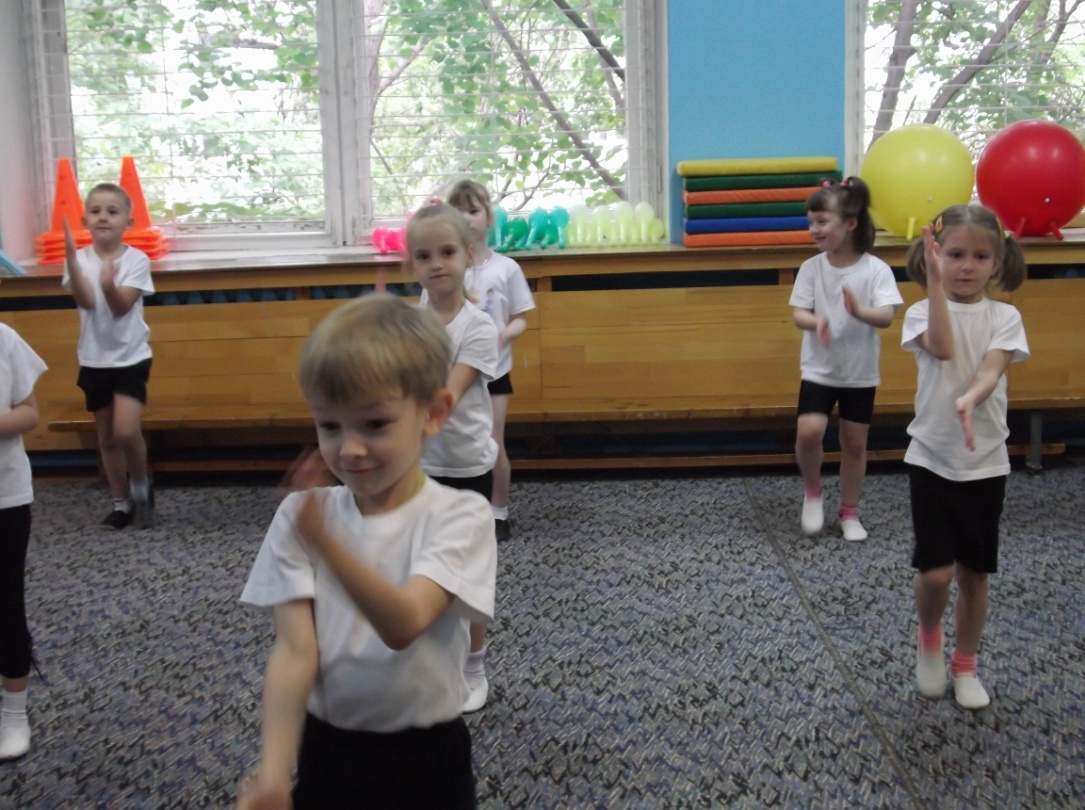                                                Воспитатель МБДОУ № 400:                                                          Морозова Людмила СтаниславовнаЦель: Формирование у детей привычки к здоровому образу жизни.Задачи:-  познакомить с разными видами гимнастики;- способствовать получению практических навыков по проведению;-  создать условия для обмена опытом по физическому воспитанию дошкольников.Форма проведения:  семинар- практикум.Гимнастика после снаВоспитатель: Кровать вцепилась мне в плечо:- Не отпущу!.. Поспи еще!Я вырвался. Тут простыняСхватила за ногу меня:- Постой, дружок, не убежишь!Еще немножко полежишь!- Вставанье – дело неприятное, -Шепнуло одеяло ватное.Подушки слышен голосок:- Не торопись, поспи часок!Хоть полчаса, хоть полминутки…Но я вскочил и крикнул:- Дудки!!!                                В.Данько     Все педагоги и родители знают, что подъем детей  после сна – целая наука. Гимнастика после дневного сна проводится ежедневно в хорошо проветренном помещении сначала в спальне, а затем в игровой комнате. Ее цель: поднять настроение и мышечный тонус детей. Начинается гимнастика с упражнений в постели, затем проводятся коррекционные упражнения, заканчивается гимнастика игрой.     Сейчас наши ребята покажут, как они ее проводят.     Упражнения, рекомендуемые детям с плоскостопием:Собирать пальцами босых ног с пола или ковра небольшие предметы и шарики. Из положения сидя на полу (на стуле) придвигать пальцами ног под пятки разложенное на полу  полотенце (салфетку), на котором лежит какой-нибудь  груз  (например, книга).Ходить на пятках, не касаясь пола пальцами и подошвой.Ходить по гимнастической палке, лежащей на полу, боком приставным шагом.Ходить на внешней стороне стопы.«Мельница»: сидя на коврике (ноги вытянуты вперед), производить круговые движения ступнями в разных направлениях.«Художник»: рисовать карандашом, зажатым пальцами левой (правой) ноги, на листе бумаги, который придерживается другой ногой.«Утюжки»: сидя на полу, потирать стопой правой ноги стопу левой ноги и наоборот. Производить скользящие движения стопами по голеням, затем круговые движения.Попеременно катать ногами деревянные или резиновые шипованные мячи (валики) в течение трех  минут.